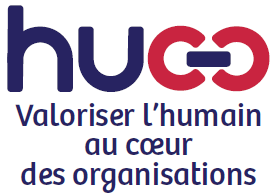 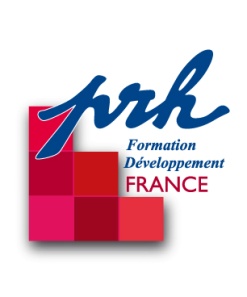 DEVIS pour 3 jours de formation à CLICHY (92)Stage : «Gagner en assurance pour entreprendre et communiquer»animé par Anne TRICAULTDates :  7-8-9 octobre 2019durée : 21 heures (3 jours)TARIF applicable en 2019Frais d’animation et d’accompagnement890€00 HTpour 3 joursCONDITIONS GÉNÉRALES :Les frais d’animation pour 3 jours comprennent les frais pédagogiques (dossier pédagogique pour le stagiaire).Ce prix est établi pour la participation d’une personne.Ce devis est établi sur la base du tarif applicable à partir de janvier 2019.Participation de :Dalla CISSEVille de ROISSYT.V.A. 20%178€Montant T.T.C1068€